Appendix 4. Molecular signature identification process.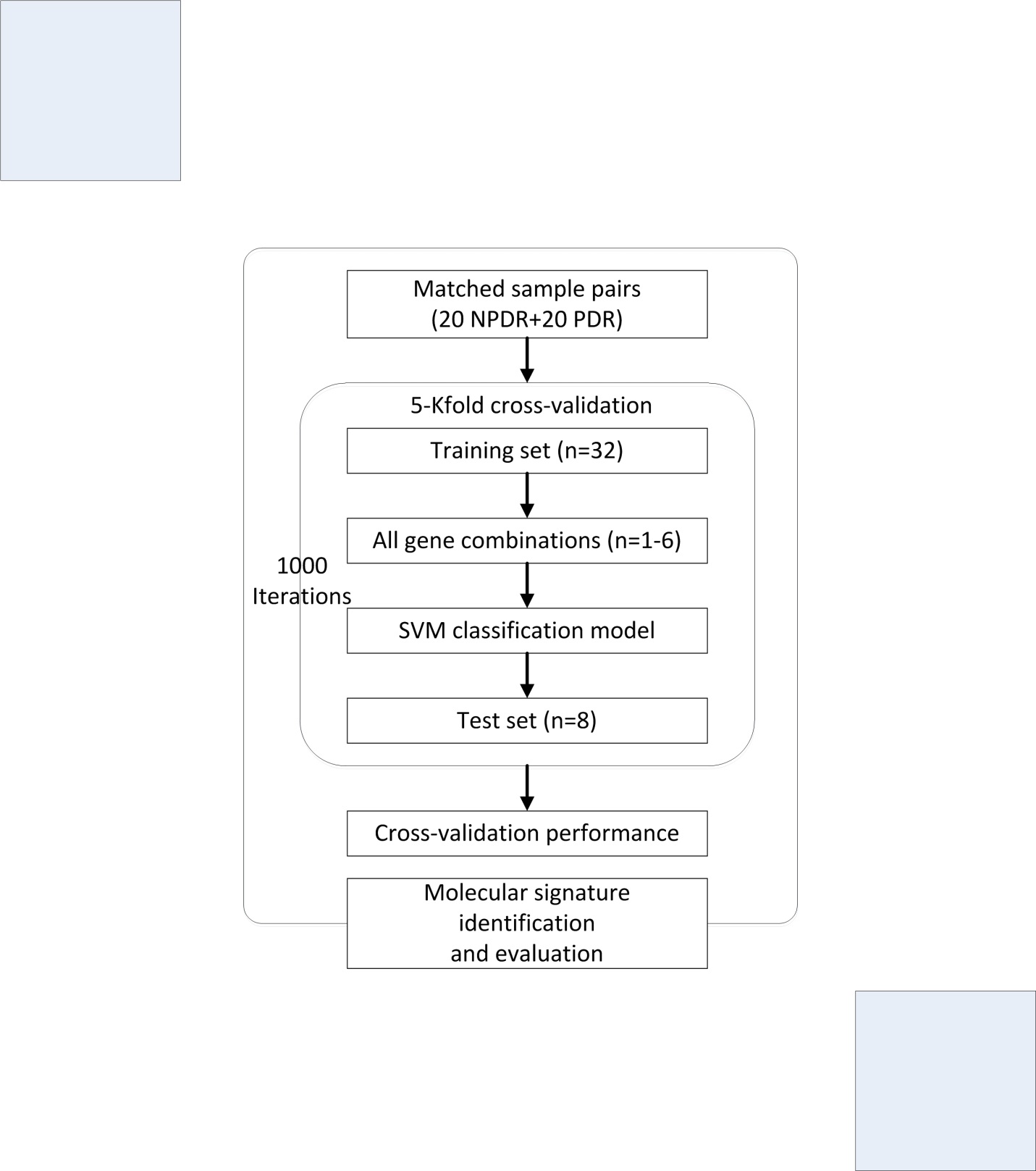 